     Industry Leaders 2022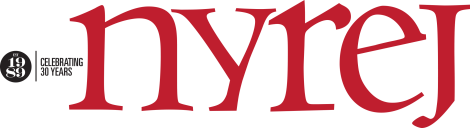 Deadline: September 9, 2022This issue will recognize leaders in commercial real estate and related fields for their outstanding professional accomplishments and contributions to their company or industry.Nominee’s Name & Job Title:Nominee’s Company/Affiliation:Nominee’s City & State of Employment:Nominee’s Email Address & Phone Number:Please select up to 4 questions and limit each response to 50 words or lessWhat is your management style?Describe what you would consider to be ONE of your top career highlights:What award were you most proud to receive?What was the most difficult experience you have encountered as a leader?What aspect of your position do you find most challenging?What leadership role outside of the workplace is most rewarding to you?What advice would you give the next generation of leaders in your industry?How to Submit:Subject Line: IL22 FIRST & LAST NAME You must use this word doc. (Do not re-save as a PDF file)  Please rename this word doc (IL22 + your last name (ex. IL22wolf.doc) Submit responses in the same email with your headshot as file attachmentsHeadshot file size: Min:100kb | Max: 5mb - pdf or jpg format no linksHonoree profiles will be prepared using the information you submit. We will not accept revised nominations, please confirm that your content is accurate. Profiles will not be provided for review prior to publishing. NYREJ's editorial staff holds full rights to edit content provided to meet style and editorial standards as well as space limitations. By submitting a nomination for this spotlight, you consent to receive marketing, editorial and event related emails from NYREJ. You may unsubscribe or change your email preferences through links in the emails you receive. 